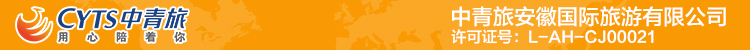 全景桂林行程单行程安排费用说明购物点自费点其他说明产品编号QYWL202404出发地合肥市目的地桂林市行程天数5去程交通无返程交通无参考航班无无无无无产品亮点四星大漓江游船四星大漓江游船四星大漓江游船四星大漓江游船四星大漓江游船D1D1行程详情出发地-桂林请贵宾根据报名所选择的交通方式乘坐相应交通前往山水甲天下的桂林，抵达桂林领取行李后至出口，接站员在出站口举“写有客人代表”名字的指示牌接您。后赴桂林市区，入住酒店。用餐早餐：X     午餐：X     晚餐：X   住宿桂林舒适酒店D2D2行程详情象鼻山-古东瀑布-千古情-阳朔西街【象鼻山】游览象鼻山是桂林的城徽山，是桂林旅游的标志山，它坐落在桂林市中心的漓江与桃用餐早餐：√     午餐：√     晚餐：X   住宿阳朔舒适酒店D3D3行程详情银子岩-竹筏漂流-大漓江四星船【银子岩】游览被誉为 “世界溶洞奇观”银子岩---AAAA级（约60分钟），银子岩是桂林旅游景点中出现的一颗璀璨的明珠，集自然、人文景观于一体，以音乐石屏、广寒宫、雪山飞瀑和佛祖论经、独柱擎天、混元珍珠伞等景点为代表用餐早餐：√     午餐：√     晚餐：X   住宿桂林轻奢酒店D4D4行程详情少数民族风情-山水间表演-日月双塔-伏波山+旅拍【少数民族观光村】早餐后游览（约120分钟），不落锁的大门见证了侗家人的信仰——萨崇拜：侗族家人不许偷；枯井，古香古色的石板小巷，灰白的青砖墙诉说着侗族的历史，侗族的文化，让我们走进他们家里做客，真正了解侗族这个少数民族的民族文化感受村民古老、恬静、悠慢的生活。用餐早餐：√     午餐：√     晚餐：X   住宿桂林舒适酒店D5D5行程详情桂林-温馨的家早餐后如有时间可自由活动  后根据贵宾所对应的交通方式安排送团，结束愉快的旅行！用餐早餐：√     午餐：X     晚餐：X   住宿无费用包含贴心服务：每人每天品牌矿泉水1瓶+欢迎水果贴心服务：每人每天品牌矿泉水1瓶+欢迎水果贴心服务：每人每天品牌矿泉水1瓶+欢迎水果费用不包含自费说明：本次行程全程0自费景点（大漓江码头电瓶车15元敬请自理）自费说明：本次行程全程0自费景点（大漓江码头电瓶车15元敬请自理）自费说明：本次行程全程0自费景点（大漓江码头电瓶车15元敬请自理）项目类型描述停留时间参考价格少数民族风情寨银饰120 分钟土特产超市50 分钟项目类型描述停留时间参考价格大漓江码头电瓶车10 分钟¥ 15.00预订须知1、全程使用国企旅游车队豪华空调旅游车。人数不足八人，提供导游兼司机服务。如有特别要求车辆，请提前说明，重新核价。旅游车到景点、餐厅期间客人统一下车，不再单独开车门给客人上车休息和开空调。贵重物品不能存放在车上。温馨提示购物说明：全程1个景中店 土特产超市所有行程都有不算购物店(供买水及回程路途中食物等) 景区内自营商店不属于旅行社安排 敬请知晓！退改规则以旅游合同约定为准，如按约定比例扣除的必要的费用低于实际发生的费用，旅游者按照实际发生的费用支付。签证信息境内无需签证保险信息《中国公民国内旅游文明行为公约》